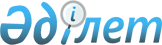 Мақтаарал аудандық мәслихатының 2022 жылғы 28 желтоқсандағы № 29-198-VII "2023-2025 жылдарға арналған кенттер мен ауылдық округтердің бюджеті туралы" шешіміне өзгерістер енгізу туралы
					
			Мерзімі біткен
			
			
		
					Түркістан облысы Мақтаарал аудандық мәслихатының 2023 жылғы 27 желтоқсандағы № 11-74-VIІI шешiмi. Мерзімі өткендіктен қолданыс тоқтатылды
      Мақтаарал аудандық мәслихаты ШЕШІМ ҚАБЫЛДАДЫ: 
      1. Мақтаарал аудандық мәслихатының 2022 жылғы 28 желтоқсандағы № 29-198-VII "2023-2025 жылдарға арналған кенттер мен ауылдық округтердің бюджеті туралы" (Нормативтік құқықтық актілерді мемлекеттік тіркеу тізілімінде № 177979 тіркелген) шешіміне мынадай өзгерістер енгізілсін: 
      2 тармақ жаңа редакцияда жазылсын:
       "2. А.Қалыбеков ауылдық округінің 2023-2025 жылдарға арналған бюджеті 4, 5 және 6-қосымшаларға сәйкес, оның ішінде 2023 жылға мынадай көлемде бекiтiлсiн:
      1) кiрiстер – 57 991 мың теңге;
      салықтық түсiмдер – 17 042 мың теңге;
      салықтық емес түсiмдер – 0;
      негiзгi капиталды сатудан түсетiн түсiмдер – 5 000 мың теңге;
      трансферттер түсiмi – 35 949 мың теңге;
      2) шығындар – 58 044 мың теңге;
      3) таза бюджеттiк кредиттеу – 0;
      бюджеттік кредиттер – 0;
      бюджеттік кредиттерді өтеу – 0; 
      4) қаржы активтерімен жасалатын операциялар бойынша сальдо - 0;
      қаржы активтерін сатып алу – 0;
      мемлекеттік қаржы активтерін сатудан түсетін түсімдер – 0;
      5) бюджет тапшылығы (профициті) – - 53 мың теңге;
      6) бюджет тапшылығын қаржыландыру (профицитін пайдалану) – 53 мың теңге;
      қарыздар түсімі – 0;
      қарыздарды өтеу – 0;
      бюджет қаражатының пайдаланылатын қалдықтары – 53 мың теңге."
      3 тармақ жаңа редакцияда жазылсын:
       "3. Мырзакент кентінің 2023-2025 жылдарға арналған бюджеті 7, 8 және 9-қосымшаларға сәйкес, оның ішінде 2023 жылға мынадай көлемде бекiтiлсiн:
      1) кiрiстер – 90 433 мың теңге;
      салықтық түсiмдер – 67 799 мың теңге;
      салықтық емес түсiмдер – 0;
      негiзгi капиталды сатудан түсетiн түсiмдер – 22 634 мың теңге;
      трансферттер түсiмi – 0;
      2) шығындар – 91 344 мың теңге;
      3) таза бюджеттiк кредиттеу – 0;
      бюджеттік кредиттер – 0;
      бюджеттік кредиттерді өтеу – 0; 
      4) қаржы активтерімен жасалатын операциялар бойынша сальдо - 0;
      қаржы активтерін сатып алу – 0;
      мемлекеттік қаржы активтерін сатудан түсетін түсімдер – 0;
      5) бюджет тапшылығы (профициті) – - 911 мың теңге;
      6) бюджет тапшылығын қаржыландыру (профицитін пайдалану) – 911 мың теңге;
      қарыздар түсімі – 0;
      қарыздарды өтеу – 0;
      бюджет қаражатының пайдаланылатын қалдықтары – 911 мың теңге."
      9 тармақ жаңа редакцияда жазылсын:
       "9. Бірлік ауылдық округінің 2023-2025 жылдарға арналған бюджеті 25, 26 және 27-қосымшаларға сәйкес, оның ішінде 2023 жылға мынадай көлемде бекiтiлсiн:
      1) кiрiстер – 70 319 мың теңге;
      салықтық түсiмдер – 20 056 мың теңге;
      салықтық емес түсiмдер – 6 299 мың теңге;
      негiзгi капиталды сатудан түсетiн түсiмдер – 4 811 мың теңге;
      трансферттер түсiмi – 39 153 мың теңге;
      2) шығындар – 71 258 мың теңге;
      3) таза бюджеттiк кредиттеу – 0;
      бюджеттік кредиттер – 0;
      бюджеттік кредиттерді өтеу – 0; 
      4) қаржы активтерімен жасалатын операциялар бойынша сальдо - 0;
      қаржы активтерін сатып алу – 0;
      мемлекеттік қаржы активтерін сатудан түсетін түсімдер – 0;
      5) бюджет тапшылығы (профициті) – - 939 мың теңге;
      6) бюджет тапшылығын қаржыландыру (профицитін пайдалану) – 939 мың теңге;
      қарыздар түсімі – 0;
      қарыздарды өтеу – 0;
      Бюджет қаражатының пайдаланылатын қалдықтары – 939 мың теңге."
      10 тармақ жаңа редакцияда жазылсын:
       "10. Жамбыл ауылдық округінің 2023-2025 жылдарға арналған 28, 29 және 30-қосымшаларға сәйкес, оның ішінде 2023 жылға мынадай көлемде бекiтiлсiн:
      1) кiрiстер – 86 265 мың теңге;
      салықтық түсiмдер – 25 091 мың теңге;
      салықтық емес түсiмдер – 0;
      негiзгi капиталды сатудан түсетiн түсiмдер – 14 592 мың теңге;
      трансферттер түсiмi – 46 582 мың теңге;
      2) шығындар – 88 918 мың теңге;
      3) таза бюджеттiк кредиттеу – 0;
      бюджеттік кредиттер – 0;
      бюджеттік кредиттерді өтеу – 0; 
      4) қаржы активтерімен жасалатын операциялар бойынша сальдо - 0;
      қаржы активтерін сатып алу – 0;
      мемлекеттік қаржы активтерін сатудан түсетін түсімдер – 0;
      5) бюджет тапшылығы (профициті) – - 2 653 мың теңге;
      6) бюджет тапшылығын қаржыландыру (профицитін пайдалану) – 2 653 мың теңге;
      қарыздар түсімі – 0;
      қарыздарды өтеу – 0;
      бюджет қаражатының пайдаланылатын қалдықтары – 2 653 мың теңге."
      Көрсетілген шешімнің 4, 7, 25, 28 - қосымшалары осы шешімнің 1, 2, 3, 4 - қосымшаларына сәйкес жаңа редакцияда жазылсын.
      2. Осы шешім 2023 жылғы 1 қаңтардан бастап қолданысқа енгізіледі. А.Қалыбеков ауылдық округінің 2023 жылға арналған бюджеті Мырзакент кентінің 2023 жылға арналған бюджеті Бірлік ауылдық округінің 2023 жылға арналған бюджеті Жамбыл ауылдық округінің 2023 жылға арналған бюджеті
					© 2012. Қазақстан Республикасы Әділет министрлігінің «Қазақстан Республикасының Заңнама және құқықтық ақпарат институты» ШЖҚ РМК
				
      Мақтаарал аудандық мәслихатының төрағасы

К.Сарсекбаев
Мақтаарал аудандық мәслихатының
2023 жылғы 27 желтоқсандағы
№ 11-74-VIII шешіміне 1-қосымшаМақтаарал аудандық мәслихатының
2022 жылғы 28 желтоқсандағы
№ 29-198-VII шешіміне 4-қосымша
Санаты
Санаты
Атауы
Сомасы, мың теңге
Сыныбы
Сыныбы
Сомасы, мың теңге
Кіші сыныбы
Кіші сыныбы
Кіші сыныбы
Сомасы, мың теңге
Ерекшелігі
Ерекшелігі
Сомасы, мың теңге
1
2
3
1.Кірістер
57 991
1
Салықтық түсімдер
17 042
01
Табыс салығы
6 183
2
Жеке табыс салығы
6 183
04
Меншiкке салынатын салықтар
10 267
1
1
Мүлiкке салынатын салықтар
1 933
3
3
Жер салығы
66
4
4
Көлiк құралдарына салынатын салық
8 268
05
Тауарларға, жұмыстарға және қызметтерге салынатын iшкi салықтар 
592
3
3
Табиғи және басқа да ресурстарды пайдаланғаны үшiн түсетiн түсiмдер
592
2
Салықтық емес түсiмдер
0
06
Басқа да салықтық емес түсiмдер
0
1
1
Басқа да салықтық емес түсiмдер
0
3
Негізгі капиталды сатудан түсетін түсімдер
5 000
01
Мемлекеттік мекемелерге бекітілген мемлекеттік мүлікті сату
0
1
1
Мемлекеттік мекемелерге бекітілген мемлекеттік мүлікті сату
0
03
Жердi және материалдық емес активтердi сату
5 000
1
Жерді сату
5 000
4
Трансферттер түсімі
35 949
02
Мемлекеттiк басқарудың жоғары тұрған органдарынан түсетiн трансферттер
35 949
3
Аудандардың (облыстық маңызы бар қаланың) бюджетінен трансферттер
35 949
Функционалдық топ
Функционалдық топ
Функционалдық топ
Функционалдық топ
Сомасы, мың теңге 
Кіші функция
Кіші функция
Кіші функция
Атауы
Сомасы, мың теңге 
Бюджеттік бағдарламалардың әкiмшiсi
Бюджеттік бағдарламалардың әкiмшiсi
Бюджеттік бағдарламалардың әкiмшiсi
Сомасы, мың теңге 
Бағдарлама
Бағдарлама
Сомасы, мың теңге 
1
2
3
2.Шығындар
58 044
01
Жалпы сипаттағы мемлекеттiк қызметтер 
57 295
1
Мемлекеттiк басқарудың жалпы функцияларын орындайтын өкiлдi, атқарушы және басқа органдар
57 295
124
Аудандық маңызы бар қала, ауыл, кент, ауылдық округ әкімінің аппараты 
57 295
001
Аудандық маңызы бар қала, ауыл, кент, ауылдық округ әкімінің қызметін қамтамасыз ету жөніндегі қызметтер
57 295
022
Мемлекеттік органның күрделі шығыстары
0
07
Тұрғын үй-коммуналдық шаруашылық
749
2
Коммуналдық шаруашылық
0
124
Аудандық маңызы бар қала, ауыл, кент, ауылдық округ әкімінің аппараты 
0
014
Елді мекендерді сумен жабдықтауды ұйымдастыру
0
3
Елді-мекендерді көркейту
749
124
Аудандық маңызы бар қала, ауыл, кент, ауылдық округ әкімінің аппараты 
749
008
Елді мекендердегі көшелерді жарықтандыру
0
009
Елді мекендердің санитариясын қамтамасыз ету
749
011
Елді мекендерді абаттандыру мен көгалдандыру
0
3. Таза бюджеттік кредиттеу
0
Функционалдық топ
Функционалдық топ
Функционалдық топ
Функционалдық топ
Сомасы, мың теңге 
Кіші функция
Кіші функция
Кіші функция
Атауы
Сомасы, мың теңге 
Бюджеттік бағдарламалардың әкiмшiсi
Бюджеттік бағдарламалардың әкiмшiсi
Бюджеттік бағдарламалардың әкiмшiсi
Сомасы, мың теңге 
Бағдарлама
Бағдарлама
Сомасы, мың теңге 
1
2
3
Бюджеттік кредиттер
0
Санаты
Санаты
Атауы
Сомасы, мың теңге 
Сыныбы
Сыныбы
Сомасы, мың теңге 
Iшкi сыныбы
Iшкi сыныбы
Iшкi сыныбы
Сомасы, мың теңге 
1
2
3
Бюджеттік кредиттерді өтеу
0
5
Бюджеттік кредиттерді өтеу
0
01
Бюджеттік кредиттерді өтеу
0
1
Мемлекеттік бюджеттен берілген бюджеттік кредиттерді өтеу
0
4. Қаржы активтерімен операциялар бойынша сальдо
0
Қаржы активтерiн сатып алу
0
Мемлекеттiң қаржы активтерiн сатудан түсетiн түсiмдер
0
5. Бюджет тапшылығы (профициті)
-53
6. Бюджет тапшылығын қаржыландыру (профицитін пайдалану)
53
Санаты
Санаты
Атауы
Сомасы, мың теңге 
Сыныбы
Сыныбы
Сомасы, мың теңге 
Iшкi сыныбы
Iшкi сыныбы
Iшкi сыныбы
Сомасы, мың теңге 
1
1
1
1
2
3
Қарыздар түсімі
0
7
Қарыздар түсімі
0
1
Мемлекеттік ішкі қарыздар
0
2
Қарыз алу келісім-шарттары
0
Функционалдық топ
Функционалдық топ
Функционалдық топ
Функционалдық топ
Сомасы, мың теңге 
Кіші функция
Кіші функция
Кіші функция
Атауы
Сомасы, мың теңге 
Бюджеттік бағдарламалардың әкiмшiсi
Бюджеттік бағдарламалардың әкiмшiсi
Бюджеттік бағдарламалардың әкiмшiсi
Сомасы, мың теңге 
Бағдарлама
Бағдарлама
Сомасы, мың теңге 
1
2
3
Қарыздарды өтеу
0
16
Қарыздарды өтеу
0
1
Қарыздарды өтеу
0
Санаты
Санаты
Атауы
Сомасы, мың теңге 
Сыныбы
Сыныбы
Сомасы, мың теңге 
Iшкi сыныбы
Iшкi сыныбы
Iшкi сыныбы
Сомасы, мың теңге 
1
2
3
Бюджет қаражатының пайдаланылатын қалдықтары
53
8
Бюджет қаражатының пайдаланылатын қалдықтары
53
01
Бюджет қаражаты қалдықтары
53
1
Бюджет қаражатының бос қалдықтары
53Мақтаарал аудандық мәслихатының
2023 жылғы 27 желтоқсандағы
№ 11-74-VIII шешіміне 2-қосымшаМақтаарал аудандық мәслихатының
2022 жылғы 28 желтоқсандағы
№ 29-198-VII шешіміне 7-қосымша
Санаты
Санаты
Атауы
Сомасы, мың теңге
Сыныбы
Сыныбы
Сомасы, мың теңге
Кіші сыныбы
Кіші сыныбы
Кіші сыныбы
Сомасы, мың теңге
Ерекшелігі
Ерекшелігі
Сомасы, мың теңге
1
1
1
1
2
3
1.Кірістер
90 433
1
Салықтық түсімдер
67 799
01
Табыс салығы
30 541
2
2
Жеке табыс салығы
30 541
04
Меншiкке салынатын салықтар
36 534
1
1
Мүлiкке салынатын салықтар
2 300
3
3
Жер салығы
678
4
4
Көлiк құралдарына салынатын салық
33 556
Заңды тұлғалардан көлiк құралдарына салынатын салық
2 990
Жеке тұлғалардан көлiк құралдарына салынатын салық
30 566
5
5
Біріңғай жер салығы
0
05
Тауарларға, жұмыстарға және қызметтерге салынатын iшкi салықтар 
724
3
3
Табиғи және басқа да ресурстарды пайдаланғаны үшiн түсетiн түсiмдер
224
4
4
Кәсiпкерлiк және кәсiби қызметтi жүргiзгенi үшiн алынатын алымдар
500
2
Салықтық емес түсiмдер
0
06
Басқа да салықтық емес түсiмдер
0
1
1
Басқа да салықтық емес түсiмдер
0
3
Негізгі капиталды сатудан түсетін түсімдер
22 634
01
Мемлекеттік мекемелерге бекітілген мемлекеттік мүлікті сату
0
1
1
Мемлекеттік мекемелерге бекітілген мемлекеттік мүлікті сату
0
03
Жердi және материалдық емес активтердi сату
22 634
1
1
Жерді сату
22 634
4
Трансферттер түсімі
0
02
Мемлекеттiк басқарудың жоғары тұрған органдарынан түсетiн трансферттер
0
3
3
Аудандардың (облыстық маңызы бар қаланың) бюджетінен трансферттер
0
Функционалдық топ
Функционалдық топ
Функционалдық топ
Функционалдық топ
Сомасы, мың теңге
Кіші функция
Кіші функция
Кіші функция
Атауы
Сомасы, мың теңге
Бюджеттік бағдарламалардың әкiмшiсi
Бюджеттік бағдарламалардың әкiмшiсi
Бюджеттік бағдарламалардың әкiмшiсi
Сомасы, мың теңге
Бағдарлама
Бағдарлама
Сомасы, мың теңге
1
1
1
1
2
3
2.Шығындар
91 344
01
Жалпы сипаттағы мемлекеттiк қызметтер 
71 032
1
Мемлекеттiк басқарудың жалпы функцияларын орындайтын өкiлдi, атқарушы және басқа органдар
71 032
124
Аудандық маңызы бар қала, ауыл, кент, ауылдық округ әкімінің аппараты 
71 032
001
Аудандық маңызы бар қала, ауыл, кент, ауылдық округ әкімінің қызметін қамтамасыз ету жөніндегі қызметтер
70 314
022
Мемлекеттік органның күрделі шығыстары
718
07
Тұрғын үй-коммуналдық шаруашылық
20 312
3
Елді-мекендерді көркейту
20 312
124
Аудандық маңызы бар қала, ауыл, кент, ауылдық округ әкімінің аппараты 
20 312
008
Елді мекендердегі көшелерді жарықтандыру
0
009
Елді мекендердің санитариясын қамтамасыз ету
8 311
011
Елді мекендерді абаттандыру мен көгалдандыру
12 001
3. Таза бюджеттік кредиттеу
0
Функционалдық топ
Функционалдық топ
Функционалдық топ
Функционалдық топ
Сомасы, мың теңге
Кіші функция
Кіші функция
Кіші функция
Атауы
Сомасы, мың теңге
Бюджеттік бағдарламалардың әкiмшiсi
Бюджеттік бағдарламалардың әкiмшiсi
Бюджеттік бағдарламалардың әкiмшiсi
Сомасы, мың теңге
Бағдарлама
Бағдарлама
Сомасы, мың теңге
1
1
1
1
2
3
Бюджеттік кредиттер
0
Санаты
Санаты
Атауы
Сомасы, мың теңге
Сыныбы
Сыныбы
Сомасы, мың теңге
Iшкi сыныбы
Iшкi сыныбы
Iшкi сыныбы
Сомасы, мың теңге
1
1
1
1
2
3
Бюджеттік кредиттерді өтеу
0
5
Бюджеттік кредиттерді өтеу
0
01
Бюджеттік кредиттерді өтеу
0
1
1
Мемлекеттік бюджеттен берілген бюджеттік кредиттерді өтеу
0
4. Қаржы активтерімен операциялар бойынша сальдо
0
Қаржы активтерiн сатып алу
0
Мемлекеттiң қаржы активтерiн сатудан түсетiн түсiмдер
0
5. Бюджет тапшылығы (профициті)
-911
6. Бюджет тапшылығын қаржыландыру (профицитін пайдалану)
911
Санаты
Санаты
Атауы
Сомасы, мың теңге
Сыныбы
Сыныбы
Сомасы, мың теңге
Iшкi сыныбы
Iшкi сыныбы
Iшкi сыныбы
Сомасы, мың теңге
1
1
1
1
2
3
Қарыздар түсімі
0
7
Қарыздар түсімі
0
1
Мемлекеттік ішкі қарыздар
0
2
2
Қарыз алу келісім-шарттары
0
Функционалдық топ
Функционалдық топ
Функционалдық топ
Функционалдық топ
Сомасы, мың теңге
Кіші функция
Кіші функция
Кіші функция
Атауы
Сомасы, мың теңге
Бюджеттік бағдарламалардың әкiмшiсi
Бюджеттік бағдарламалардың әкiмшiсi
Бюджеттік бағдарламалардың әкiмшiсi
Сомасы, мың теңге
Бағдарлама
Бағдарлама
Сомасы, мың теңге
1
1
1
1
2
3
Қарыздарды өтеу
0
16
Қарыздарды өтеу
0
1
Қарыздарды өтеу
0
Санаты
Санаты
Атауы
Сомасы, мың теңге
Сыныбы
Сыныбы
Сомасы, мың теңге
Iшкi сыныбы
Iшкi сыныбы
Iшкi сыныбы
Сомасы, мың теңге
1
1
1
1
2
3
Бюджет қаражатының пайдаланылатын қалдықтары
911
8
Бюджет қаражатының пайдаланылатын қалдықтары
911
01
Бюджет қаражаты қалдықтары
911
1
1
Бюджет қаражатының бос қалдықтары
911Мақтаарал аудандық мәслихатының
2023 жылғы 27 желтоқсандағы
№ 11-74-VIII шешіміне 3-қосымшаМақтаарал аудандық мәслихатының
2022 жылғы 28 желтоқсандағы
№ 29-198-VII шешіміне 25-қосымша
Санаты
Санаты
Атауы
Сомасы, мың теңге
Сыныбы
Сыныбы
Сомасы, мың теңге
Кіші сыныбы
Кіші сыныбы
Кіші сыныбы
Сомасы, мың теңге
Ерекшелік
Ерекшелік
1
1
1
1
2
3
1.Кірістер
70 319
1
Салықтық түсімдер
20 056
01
Табыс салығы
6 400
2
2
Жеке табыс салығы
6 400
04
Меншiкке салынатын салықтар
13 633
1
1
Мүлiкке салынатын салықтар
1 167
3
3
Жер салығы
178
4
4
Көлiк құралдарына салынатын салық
11 609
Заңды тұлғалардан көлiк құралдарына салынатын салық
342
Жеке тұлғалардан көлiк құралдарына салынатын салық
11 267
5
Біріңғай жер салығы
679
05
Тауарларға, жұмыстарға және қызметтерге салынатын iшкi салықтар 
23
3
3
Табиғи және басқа да ресурстарды пайдаланғаны үшiн түсетiн түсiмдер
23
2
Салықтық емес түсiмдер
6 299
06
Басқа да салықтық емес түсiмдер
6 299
1
1
Басқа да салықтық емес түсiмдер
6 299
3
Негізгі капиталды сатудан түсетін түсімдер
4 811
03
Жердi және материалдық емес активтердi сату
4 811
1
1
Жерді сату
4 811
4
Трансферттер түсімі
39 153
02
Мемлекеттiк басқарудың жоғары тұрған органдарынан түсетiн трансферттер
39 153
3
3
Аудандардың (облыстық маңызы бар қаланың) бюджетінен трансферттер
39 153
Функционалдық топ
Функционалдық топ
Функционалдық топ
Функционалдық топ
Сомасы, мың теңге
Кіші функция
Кіші функция
Кіші функция
Атауы
Сомасы, мың теңге
Бюджеттік бағдарламалардың әкiмшiсi
Бюджеттік бағдарламалардың әкiмшiсi
Бюджеттік бағдарламалардың әкiмшiсi
Сомасы, мың теңге
Бағдарлама
Бағдарлама
Сомасы, мың теңге
1
1
1
1
2
3
2.Шығындар
71 258
01
Жалпы сипаттағы мемлекеттiк қызметтер 
64 679
1
Мемлекеттiк басқарудың жалпы функцияларын орындайтын өкiлдi, атқарушы және басқа органдар
64 679
124
Аудандық маңызы бар қала, ауыл, кент, ауылдық округ әкімінің аппараты 
64 679
001
Аудандық маңызы бар қала, ауыл, кент, ауылдық округ әкімінің қызметін қамтамасыз ету жөніндегі қызметтер
64 679
022
Мемлекеттік органның күрделі шығыстары
0
07
Тұрғын үй-коммуналдық шаруашылық
5 880
2
Коммуналдық шаруашылық
0
124
Аудандық маңызы бар қала, ауыл, кент, ауылдық округ әкімінің аппараты 
0
014
Елді мекендерді сумен жабдықтауды ұйымдастыру
0
3
Елді-мекендерді көркейту
5 880
124
Аудандық маңызы бар қала, ауыл, кент, ауылдық округ әкімінің аппараты 
5 880
008
Елді мекендердегі көшелерді жарықтандыру
0
009
Елді мекендердің санитариясын қамтамасыз ету
1 190
011
Елді мекендерді абаттандыру мен көгалдандыру
4 690
12
Көлiк және коммуникация
699
1
Автомобиль көлiгi
699
124
Аудандық маңызы бар қала, ауыл, кент, ауылдық округ әкімінің аппараты 
699
013
Аудандық маңызы бар қалаларда, ауылдарда, кенттерде, ауылдық округтерде автомобиль жолдарының жұмыс істеуін қамтамасыз ету
699
3. Таза бюджеттік кредиттеу
0
Функционалдық топ
Функционалдық топ
Функционалдық топ
Функционалдық топ
Сомасы, мың теңге
Кіші функция
Кіші функция
Кіші функция
Атауы
Сомасы, мың теңге
Бюджеттік бағдарламалардың әкiмшiсi
Бюджеттік бағдарламалардың әкiмшiсi
Бюджеттік бағдарламалардың әкiмшiсi
Сомасы, мың теңге
Бағдарлама
Бағдарлама
Сомасы, мың теңге
1
1
1
1
2
3
Бюджеттік кредиттер
0
Санаты
Санаты
Атауы
Сомасы, мың теңге
Сыныбы
Сыныбы
Сомасы, мың теңге
Iшкi сыныбы
Iшкi сыныбы
Iшкi сыныбы
Сомасы, мың теңге
1
1
1
1
2
3
Бюджеттік кредиттерді өтеу
0
5
Бюджеттік кредиттерді өтеу
0
01
Бюджеттік кредиттерді өтеу
0
1
1
Мемлекеттік бюджеттен берілген бюджеттік кредиттерді өтеу
0
4. Қаржы активтерімен операциялар бойынша сальдо
0
Қаржы активтерiн сатып алу
0
Мемлекеттiң қаржы активтерiн сатудан түсетiн түсiмдер
0
5. Бюджет тапшылығы (профициті)
-939
6. Бюджет тапшылығын қаржыландыру (профицитін пайдалану)
939
Санаты
Санаты
Атауы
Сомасы, мың теңге
Сыныбы
Сыныбы
Сомасы, мың теңге
Iшкi сыныбы
Iшкi сыныбы
Iшкi сыныбы
Сомасы, мың теңге
1
1
1
1
2
3
Қарыздар түсімі
0
7
Қарыздар түсімі
0
1
Мемлекеттік ішкі қарыздар
0
2
2
Қарыз алу келісім-шарттары
0
Функционалдық топ
Функционалдық топ
Функционалдық топ
Функционалдық топ
Сомасы, мың теңге
Кіші функция
Кіші функция
Кіші функция
Атауы
Сомасы, мың теңге
Бюджеттік бағдарламалардың әкiмшiсi
Бюджеттік бағдарламалардың әкiмшiсi
Бюджеттік бағдарламалардың әкiмшiсi
Сомасы, мың теңге
Бағдарлама
Бағдарлама
Сомасы, мың теңге
1
1
1
1
2
3
Қарыздарды өтеу
0
16
Қарыздарды өтеу
0
1
Қарыздарды өтеу
0
Санаты
Санаты
Атауы
Сомасы, мың теңге
Сыныбы
Сыныбы
Сомасы, мың теңге
Iшкi сыныбы
Iшкi сыныбы
Iшкi сыныбы
Сомасы, мың теңге
1
1
1
1
2
3
Бюджет қаражатының пайдаланылатын қалдықтары
939
8
Бюджет қаражатының пайдаланылатын қалдықтары
939
01
Бюджет қаражаты қалдықтары
939
1
1
Бюджет қаражатының бос қалдықтары
939Мақтаарал аудандық мәслихатының
2023 жылғы 27 желтоқсандағы
№ 11-74-VIII шешіміне 4-қосымшаМақтаарал аудандық мәслихатының
2022 жылғы 28 желтоқсандағы
№ 29-198-VII шешіміне 28-қосымша
Санаты
Санаты
Атауы
Сомасы, мың теңге
Сыныбы
Сыныбы
Сомасы, мың теңге
Кіші сыныбы
Кіші сыныбы
Кіші сыныбы
Сомасы, мың теңге
Ерекшелік
Ерекшелік
1
1
1
1
2
3
1.Кірістер
86 265
1
Салықтық түсімдер
25 091
01
Табыс салығы
9 600
2
2
Жеке табыс салығы
9 600
04
Меншiкке салынатын салықтар
15 160
1
1
Мүлiкке салынатын салықтар
1 520
3
3
Жер салығы
100
4
4
Көлiк құралдарына салынатын салық
13 540
05
Тауарларға, жұмыстарға және қызметтерге салынатын iшкi салықтар 
331
3
3
Табиғи және басқа да ресурстарды пайдаланғаны үшiн түсетiн түсiмдер
331
2
Салықтық емес түсiмдер
0
06
Басқа да салықтық емес түсiмдер
0
1
1
Басқа да салықтық емес түсiмдер
0
3
Негізгі капиталды сатудан түсетін түсімдер
14 592
01
Мемлекеттік мекемелерге бекітілген мемлекеттік мүлікті сату
0
1
Мемлекеттік мекемелерге бекітілген мемлекеттік мүлікті сату
0
03
Жердi және материалдық емес активтердi сату
14 592
1
Жерді сату
14 592
4
Трансферттер түсімі
46 582
02
Мемлекеттiк басқарудың жоғары тұрған органдарынан түсетiн трансферттер
46 582
3
3
Аудандардың (облыстық маңызы бар қаланың) бюджетінен трансферттер
46 582
Функционалдық топ
Функционалдық топ
Функционалдық топ
Функционалдық топ
Сомасы, мың теңге
Кіші функция
Кіші функция
Кіші функция
Атауы
Сомасы, мың теңге
Бюджеттік бағдарламалардың әкiмшiсi
Бюджеттік бағдарламалардың әкiмшiсi
Бюджеттік бағдарламалардың әкiмшiсi
Сомасы, мың теңге
Бағдарлама
Бағдарлама
Сомасы, мың теңге
1
1
1
1
2
3
2.Шығындар
88 918
01
Жалпы сипаттағы мемлекеттiк қызметтер 
70 556
1
Мемлекеттiк басқарудың жалпы функцияларын орындайтын өкiлдi, атқарушы және басқа органдар
70 556
124
Аудандық маңызы бар қала, ауыл, кент, ауылдық округ әкімінің аппараты 
70 556
001
Аудандық маңызы бар қала, ауыл, кент, ауылдық округ әкімінің қызметін қамтамасыз ету жөніндегі қызметтер
70 556
022
Мемлекеттік органның күрделі шығыстары
0
07
Тұрғын үй-коммуналдық шаруашылық
18 362
2
Коммуналдық шаруашылық
0
124
Аудандық маңызы бар қала, ауыл, кент, ауылдық округ әкімінің аппараты 
0
014
Елді мекендерді сумен жабдықтауды ұйымдастыру
0
3
Елді-мекендерді көркейту
18 362
124
Аудандық маңызы бар қала, ауыл, кент, ауылдық округ әкімінің аппараты 
18 362
008
Елді мекендердегі көшелерді жарықтандыру
0
009
Елді мекендердің санитариясын қамтамасыз ету
930
011
Елді мекендерді абаттандыру мен көгалдандыру
17 432
3. Таза бюджеттік кредиттеу
0
Функционалдық топ
Функционалдық топ
Функционалдық топ
Функционалдық топ
Сомасы, мың теңге
Кіші функция
Кіші функция
Кіші функция
Атауы
Сомасы, мың теңге
Бюджеттік бағдарламалардың әкiмшiсi
Бюджеттік бағдарламалардың әкiмшiсi
Бюджеттік бағдарламалардың әкiмшiсi
Сомасы, мың теңге
Бағдарлама
Бағдарлама
Сомасы, мың теңге
1
1
1
1
2
3
Бюджеттік кредиттер
0
Санаты
Санаты
Атауы
Сомасы, мың теңге
Сыныбы
Сыныбы
Сомасы, мың теңге
Iшкi сыныбы
Iшкi сыныбы
Iшкi сыныбы
Сомасы, мың теңге
1
1
1
1
2
3
Бюджеттік кредиттерді өтеу
0
5
Бюджеттік кредиттерді өтеу
0
01
Бюджеттік кредиттерді өтеу
0
1
1
Мемлекеттік бюджеттен берілген бюджеттік кредиттерді өтеу
0
4. Қаржы активтерімен операциялар бойынша сальдо
0
Қаржы активтерiн сатып алу
0
Мемлекеттiң қаржы активтерiн сатудан түсетiн түсiмдер
0
5. Бюджет тапшылығы (профициті)
-2 653
6. Бюджет тапшылығын қаржыландыру (профицитін пайдалану)
2 653
Санаты
Санаты
Атауы
Сомасы, мың теңге
Сыныбы
Сыныбы
Сомасы, мың теңге
Iшкi сыныбы
Iшкi сыныбы
Iшкi сыныбы
Сомасы, мың теңге
1
1
1
1
2
3
Қарыздар түсімі
0
7
Қарыздар түсімі
0
1
Мемлекеттік ішкі қарыздар
0
2
2
Қарыз алу келісім-шарттары
0
Функционалдық топ
Функционалдық топ
Функционалдық топ
Функционалдық топ
Сомасы, мың теңге
Кіші функция
Кіші функция
Кіші функция
Атауы
Сомасы, мың теңге
Бюджеттік бағдарламалардың әкiмшiсi
Бюджеттік бағдарламалардың әкiмшiсi
Бюджеттік бағдарламалардың әкiмшiсi
Сомасы, мың теңге
Бағдарлама
Бағдарлама
Сомасы, мың теңге
1
1
1
1
2
3
Қарыздарды өтеу
0
16
Қарыздарды өтеу
0
1
Қарыздарды өтеу
0
Санаты
Санаты
Атауы
Сомасы, мың теңге
Сыныбы
Сыныбы
Сомасы, мың теңге
Iшкi сыныбы
Iшкi сыныбы
Iшкi сыныбы
Сомасы, мың теңге
1
1
1
1
2
3
Бюджет қаражатының пайдаланылатын қалдықтары
2 653
8
Бюджет қаражатының пайдаланылатын қалдықтары
2 653
01
Бюджет қаражаты қалдықтары
2 653
1
1
Бюджет қаражатының бос қалдықтары
2 653